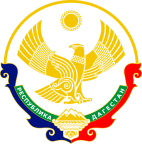 МИНИСТЕРСТВО ОБРАЗОВАНИЯ И НАУКИ РЕСПУБЛИКИ ДАГЕСТАНМБОУ «Бугленская СОШ имени Ш.И.Шихсаидова»Россия, республика  Дагестан, 368210, Буйнакский район село Буглен  ул. Спортивная 6.e-mail: shkola.buglen@mail.ru    ОГРН: 1030500714793   ИНН: 050700966                                                                                      Приложение №1Социальный    паспорт  МБОУ «Бугленская СОШ имени Ш.И.Шихсаидова»2019-2020 учебный год                                                                                                                                            Приложение №2№Количество1Общее количество учащихся ОО2542Девочки/ Мальчики121/1333Из них (сумма строк 3.1-3.13)4На домашнем обучении 15Не охваченные обучением ОО---6Дети с ОВЗ27Учащихся на внутришкольном контроле---8Учащихся, состоящих на учете в ПДН МВД---9Дети из малообеспеченных семей2610Дети из многодетных семей12011Дети-мигранты---12Дети в социально опасном положении (НБФ)---13Дети-сироты Дети, оставшиеся без попечения родителей314Дети-инвалиды515Второгодники1№ФИОШкола классЗаключение ПМПКАдрес проживания.На домашнем обучении 1Татаева Аба СадрутдиновнаМБОУ «Бугленская СОШ»     3Буйнакскийр-он село Буглен№ФИОШкола классПричиныАдрес проживания.Не охваченные обучением ОО---------------№ФИОШкола классЗаключение ПМПКАдрес проживания.Дети с ОВЗ Нарушение зрения Нарушение слуха Задержка психического развития (ЗПР) Нарушение интеллектуального развития Тяжелые нарушения речи Нарушения опорно-двигательного аппарата Расстройство поведения и общения Комплексное нарушение развития

1ТатаеваАба СадрутдиновнаМБОУ «Бугленская СОШ»     3Буйнакскийр-он село БугленЗадержка психического развития (ЗПР)Умственно отсталость 2ТатаеваБурлиятСадрутдиновнаМБОУ «Бугленская СОШ»      2Буйнакскийр-он село БугленЗадержка психического развития (ЗПР)Расстройство поведения и общения №ФИОШкола классДата постановкиАдрес проживания.Учащихся на внутришкольном контроле---------------№ФИОШкола классДата постановкиАдрес проживания.Учащихся, состоящих на учете в ПДН МВД ---------------№ФИОШкола классРодителиАдрес проживания.Дети из малообеспеченных семей1ТатаеваБурлият   С.МБОУ «Бугленская СОШ»      2ТатаевСадрутдинГаджиеваШуванатБуйнакскийр-он село Буглен2ТатаевХанмурза  С.МБОУ «Бугленская СОШ»      1ТатаевСадрутдинГаджиеваШуванатБуйнакскийр-он село Буглен3БасировРамазан   М.МБОУ «Бугленская СОШ»     3БасировМагомедБасироваАсиятБуйнакскийр-он село Буглен4БасировРустам    М.МБОУ «Бугленская СОШ»      5БасировМагомедБасироваАсиятБуйнакскийр-он село Буглен5БасировШамсутдин    М.МБОУ «Бугленская СОШ»     7БасировМагомедБасироваАсиятБуйнакскийр-он село Буглен6БасироваРазият   М.МБОУ «Бугленская СОШ»     9БасировМагомедБасироваАсиятБуйнакскийр-он село Буглен7КасумовГасанМБОУ «Бугленская СОШ»      9КасумовЗакирКасумоваЗаремаБуйнакскийр-он село Буглен8КасумоваМарьямМБОУ «Бугленская СОШ»      4КасумовЗакирКасумоваЗаремаБуйнакскийр-он село Буглен9КасумовГюсеинМБОУ «Бугленская СОШ»      2КасумовЗакирКасумоваЗаремаБуйнакскийр-он село Буглен10СепихановАбасМБОУ «Бугленская СОШ»       1СепихановИсламСепихановаХабибатБуйнакскийр-он село Буглен11СепихановаАишаМБОУ «Бугленская СОШ»      1СепихановИсламСепихановаХабибатБуйнакскийр-он село Буглен12СепихановХалитМБОУ «Бугленская СОШ»      4СепихановИсламСепихановаХабибатБуйнакскийр-он село Буглен13МагомедовБаганМБОУ «Бугленская СОШ»      3МагомедовКамильМагомедоваРабиятБуйнакскийр-он село Буглен14ГереевАбдулхаликМБОУ «Бугленская СОШ»       5ГереевАпендиГерееваДжамиляБуйнакскийр-он село Буглен15ГереваРисалат     МБОУ «Бугленская СОШ»         3ГереевАпендиГерееваДжамиляБуйнакскийр-он село Буглен16ГерееваРашидатМБОУ «Бугленская СОШ»      2ГереевАпендиГерееваДжамиляБуйнакскийр-он село Буглен17ГерееваХадижатМБОУ «Бугленская СОШ»       1ГереевАпендиГерееваДжамиляБуйнакскийр-он село Буглен18ДжахбароваАлинаМБОУ «Бугленская СОШ»       2ДжахбароваЗамираСултановГаджиБуйнакскийр-он село Буглен19КасумовДинисламМБОУ «Бугленская СОШ»       2КасумовРусланКасумоваНаидаБуйнакскийр-он село Буглен20КасумоваСюрмелиМБОУ «Бугленская СОШ»      1КасумовРусланКасумоваНаидаБуйнакскийр-он село Буглен21АбдуразаковСайпитдинМБОУ «Бугленская СОШ»     8АбдуразаковаМарьяБуйнакскийр-он село Буглен22ИбрагимоваЮлдузМБОУ «Бугленская СОШ»    9ИбрагимоваНуриятБуйнакскийр-он село Буглен23КасумоваСалиматМБОУ «Бугленская СОШ»    1КасумовМ-аминКасумоваАйнаБуйнакскийр-он село Буглен24СултановаСамираМБОУ «Бугленская СОШ»    7СултановБийсолтанСултановаХайбатБуйнакскийр-он село Буглен25СултановАбдулбариМБОУ «Бугленская СОШ»    4СултановБийсолтанСултановаХайбатБуйнакскийр-он село Буглен26СултановУмарМБОУ «Бугленская СОШ»    1СултановБийсолтанСултановаХайбатБуйнакскийр-он село Буглен№ФИОШкола классКоличество несовершеннолетнихАдрес проживания.Дети из многодетных семей1Шихамирова Мизанат МБОУ «Бугленская СОШ»  11       2Буйнакскийр-он село Буглен2ГаджиеваГульяна МБОУ «Бугленская СОШ»   11      4Буйнакскийр-он село Буглен3Юсупова  Асият МБОУ «Бугленская СОШ»   10      5Буйнакскийр-он село Буглен4Юсупова АзизаМБОУ «Бугленская СОШ»   10     3Буйнакскийр-он село Буглен5Касумова ЗаираМБОУ «Бугленская СОШ»     9     2Буйнакскийр-он село Буглен6Касумов ГасанМБОУ «Бугленская СОШ»    9     3Буйнакскийр-он село Буглен7МуратбековаДженнетМБОУ «Бугленская СОШ»    9      2Буйнакскийр-он село Буглен8ИсмаиловаМадинаМБОУ «Бугленская СОШ»    9       3Буйнакскийр-он село Буглен9АхмедбековаЛейлаМБОУ «Бугленская СОШ»    9      3Буйнакскийр-он село Буглен10АлхасоваБахтикейМБОУ «Бугленская СОШ»     9      3Буйнакскийр-он село Буглен11БасироваРазиятМБОУ «Бугленская СОШ»    9      5Буйнакскийр-он село Буглен12Басирова ЗаринаМБОУ «Бугленская СОШ»    9      2Буйнакскийр-он село Буглен13МусаеваБурлиятМБОУ «Бугленская СОШ»     9      3Буйнакскийр-он село Буглен14ИсрапиловНабиМБОУ «Бугленская СОШ»    8      3Буйнакскийр-он село Буглен15Шейхова ДженнетМБОУ «Бугленская СОШ»     8       2Буйнакскийр-он село Буглен16МагомедовМурадМБОУ «Бугленская СОШ»     8      4Буйнакскийр-он село Буглен17ДжахбароваПатиматМБОУ «Бугленская СОШ»     8       3Буйнакскийр-он село Буглен18ШихамировСабирМБОУ «Бугленская СОШ»     7       2Буйнакскийр-он село Буглен19СултановаСамираМБОУ «Бугленская СОШ»     7       3Буйнакскийр-он село Буглен20ИсмаиловаНиярханумМБОУ «Бугленская СОШ»     7      3Буйнакскийр-он село Буглен21Ибрагимова АзизаМБОУ «Бугленская СОШ»     7      4Буйнакскийр-он село Буглен22Аличеева НажабатМБОУ «Бугленская СОШ»    7     3Буйнакскийр-он село Буглен23Алибеков ИльсМБОУ «Бугленская СОШ»     7      3Буйнакскийр-он село Буглен24АлхасовКазимМБОУ «Бугленская СОШ»      7        3Буйнакскийр-он село Буглен25ГаджиеваМарьянаМБОУ «Бугленская СОШ»     7        4Буйнакскийр-он село Буглен26БасировШамсутдинМБОУ «Бугленская СОШ»     7        5Буйнакскийр-он село Буглен27АхмедбековШамильМБОУ «Бугленская СОШ»      7        4Буйнакскийр-он село Буглен28ШейховАбдулазимМБОУ «Бугленская СОШ»      7         4Буйнакскийр-он село Буглен29Джахбарова НаираМБОУ «Бугленская СОШ»      6        3Буйнакскийр-он село Буглен30ГаджиеваБурлиятМБОУ «Бугленская СОШ»      6         4Буйнакскийр-он село Буглен31Мусаева Джамиля    МБОУ «Бугленская СОШ»      6        2Буйнакскийр-он село Буглен32АбдуллаеваБариятМБОУ «Бугленская СОШ»      6         2Буйнакскийр-он село Буглен33ЗалимхановаАльфияМБОУ «Бугленская СОШ»      6         3Буйнакскийр-он село Буглен34ЮсуповАминМБОУ «Бугленская СОШ»      6        4Буйнакскийр-он село Буглен35СайпуллаевНурадилМБОУ «Бугленская СОШ»      6         3Буйнакскийр-он село Буглен36Алибеков КурбанМБОУ «Бугленская СОШ»      5        3Буйнакскийр-он село Буглен37АдильхановаАматуллаМБОУ «Бугленская СОШ»      5         3Буйнакскийр-он село Буглен38АлхасовКамалМБОУ «Бугленская СОШ»       5        3Буйнакскийр-он село Буглен39БасировРустамМБОУ «Бугленская СОШ»       5        5Буйнакскийр-он село Буглен40ЭртугановаАминатМБОУ «Бугленская СОШ»       5       3Буйнакскийр-он село Буглен41ЮсуповМуазМБОУ «Бугленская СОШ»       5         3Буйнакскийр-он село Буглен42СултановаСафияМБОУ «Бугленская СОШ»      5         3Буйнакскийр-он село Буглен43ГереевАбдулхаликМБОУ «Бугленская СОШ»      5        4Буйнакскийр-он село Буглен44АлхасоваНасибаМБОУ «Бугленская СОШ»      5        3Буйнакскийр-он село Буглен45КасумоваМарьямМБОУ «Бугленская СОШ»      4       3Буйнакскийр-он село Буглен46Хасаев ДинисламМБОУ «Бугленская СОШ»      4        3Буйнакскийр-он село Буглен47СагадуллаеваАмина    МБОУ «Бугленская СОШ»       4        2Буйнакскийр-он село Буглен48ГерееваНазимаМБОУ «Бугленская СОШ»      4        3Буйнакскийр-он село Буглен49ШейховАбдуллаМБОУ «Бугленская СОШ»      4         3Буйнакскийр-он село Буглен50ГазановСаматМБОУ «Бугленская СОШ»     4         3Буйнакскийр-он село Буглен51ХасбулатоваУмукюсюмМБОУ «Бугленская СОШ»     4         3Буйнакскийр-он село Буглен52МагомедовИльясМБОУ «Бугленская СОШ»     4        3Буйнакскийр-он село Буглен53ИсрапиловАбакарМБОУ «Бугленская СОШ»      4         3Буйнакскийр-он село Буглен54СепихановХалитМБОУ «Бугленская СОШ»       4         4Буйнакскийр-он село Буглен55ХасбулатоваЗульмираМБОУ «Бугленская СОШ»      4        5Буйнакскийр-он село Буглен56МуратбековЯхьяМБОУ «Бугленская СОШ»      4        3Буйнакскийр-он село Буглен57МусаеваДженнетМБОУ «Бугленская СОШ»      4          3Буйнакскийр-он село Буглен58БасироваАльпиятМБОУ «Бугленская СОШ»     4          2Буйнакскийр-он село Буглен59АдильхановаДженнетМБОУ «Бугленская СОШ»      4        2Буйнакскийр-он село Буглен60СултановАбдулбариМБОУ «Бугленская СОШ»      4         3Буйнакскийр-он село Буглен61МагомедоваДианаМБОУ «Бугленская СОШ»     4        4Буйнакскийр-он село Буглен62СайпуллаевАбузарМБОУ «Бугленская СОШ»     3        3Буйнакскийр-он село Буглен63ХасбулатовМустарипМБОУ «Бугленская СОШ»      3        5Буйнакскийр-он село Буглен64ГазановаШамамавМБОУ «Бугленская СОШ»      3        3Буйнакскийр-он село Буглен65АдильхановаМунираМБОУ «Бугленская СОШ»      3         3    Буйнакскийр-он село Буглен66АличееваХадижаМБОУ «Бугленская СОШ»     3          3Буйнакскийр-он село Буглен67ГаджиеваФатимаМБОУ «Бугленская СОШ»     3           3Буйнакскийр-он село Буглен68ЗалимхановДамирМБОУ «Бугленская СОШ»     3         3Буйнакскийр-он село Буглен69АбдуллаеваХажарМБОУ «Бугленская СОШ»      3         2 Буйнакскийр-он село Буглен70КасумовИсламМБОУ «Бугленская СОШ»      3        3Буйнакскийр-он село Буглен71ЭртугановХамзаМБОУ «Бугленская СОШ»     3       3Буйнакскийр-он село Буглен72ГерееваРисалатМБОУ «Бугленская СОШ»     3       4Буйнакскийр-он село Буглен73БийгишиевСалимМБОУ «Бугленская СОШ»     3       3Буйнакскийр-он село Буглен74МагомедовБаганМБОУ «Бугленская СОШ»     3       3Буйнакскийр-он село Буглен75МагомедоваСамираМБОУ «Бугленская СОШ»     3        3Буйнакскийр-он село Буглен76БасировРамазанМБОУ «Бугленская СОШ»      3        5Буйнакскийр-он село Буглен77КасумовГюсеинМБОУ «Бугленская СОШ»      2        3Буйнакскийр-он село Буглен78ГереевСамирМБОУ «Бугленская СОШ»      2        3Буйнакскийр-он село Буглен79ГерееваРашидатМБОУ «Бугленская СОШ»       2        4МБОУ «Бугленская СОШ»80БийсолтановаНаписатМБОУ «Бугленская СОШ»      2         3Буйнакскийр-он село Буглен81КасумовДинисламМБОУ «Бугленская СОШ»       2          3Буйнакскийр-он село Буглен82АрслановАлиМБОУ «Бугленская СОШ»      2        3Буйнакскийр-он село Буглен83ШейховИмамМБОУ «Бугленская СОШ»       2         4Буйнакскийр-он село Буглен84ТатаеваБурлиятМБОУ «Бугленская СОШ»      2        5Буйнакскийр-он село Буглен85ЗахратуллаевДжабраилМБОУ «Бугленская СОШ»      2         3Буйнакскийр-он село Буглен86СайпуллаевЮсуфМБОУ «Бугленская СОШ»     2         3Буйнакскийр-он село Буглен87ИсмаиловаУмрахматМБОУ «Бугленская СОШ»      2        3Буйнакскийр-он село Буглен88АлибековУмарМБОУ «Бугленская СОШ»      2         3Буйнакскийр-он село Буглен89АбдуллатиповаСабинаМБОУ «Бугленская СОШ»      2         3Буйнакскийр-он село Буглен90АбдуллатиповаАминаМБОУ «Бугленская СОШ»      2         3Буйнакскийр-он село Буглен91БийгишиевКурбанМБОУ «Бугленская СОШ»       2         3Буйнакскийр-он село Буглен92СепихановХизириМБОУ «Бугленская СОШ»       2        3Буйнакскийр-он село Буглен93МагомедоваСумаяМБОУ «Бугленская СОШ»      2         3Буйнакскийр-он село Буглен94АбдуллаеваУмразиятМБОУ «Бугленская СОШ»      1         3Буйнакскийр-он село Буглен95ИбрагимовИбрагимМБОУ «Бугленская СОШ»       1               4Буйнакскийр-он село Буглен96ГаджиеваХадижатМБОУ «Бугленская СОШ»       1         4Буйнакскийр-он село Буглен97ГереевИсламМБОУ «Бугленская СОШ»       1          3Буйнакскийр-он село Буглен98СултановУмарМБОУ «Бугленская СОШ»       1          3Буйнакскийр-он село Буглен99МеджидоваДинараМБОУ «Бугленская СОШ»       1         3Буйнакскийр-он село Буглен100СайпуллаеваМунираМБОУ «Бугленская СОШ»       1          4Буйнакскийр-он село Буглен101ХасбулатоваЯсминаМБОУ «Бугленская СОШ»       1         3Буйнакскийр-он село Буглен102ТахтароваДжамиляМБОУ «Бугленская СОШ»      1        3Буйнакскийр-он село Буглен103МуратбековаИрадаМБОУ «Бугленская СОШ»       1         3Буйнакскийр-он село Буглен104СепихановаАишаМБОУ «Бугленская СОШ»      1         4Буйнакскийр-он село Буглен105СепихановАбасМБОУ «Бугленская СОШ»       1        4Буйнакскийр-он село Буглен106КасумоваСалиматМБОУ «Бугленская СОШ»        1         2Буйнакскийр-он село Буглен107КурбановРамильМБОУ «Бугленская СОШ»        1        3Буйнакскийр-он село Буглен108ТатаеваДженнетМБОУ «Бугленская СОШ»       1         3Буйнакскийр-он село Буглен109КасумоваСюрмелиМБОУ «Бугленская СОШ»       1          3Буйнакскийр-он село Буглен110КасумовАрсланМБОУ «Бугленская СОШ»       1         3Буйнакскийр-он село Буглен111ГерееваАишаМБОУ «Бугленская СОШ»       1          3Буйнакскийр-он село Буглен112ГерееваХадижатМБОУ «Бугленская СОШ»        1         4Буйнакскийр-он село Буглен113ТатаевХанмурзаМБОУ «Бугленская СОШ»       1           5Буйнакскийр-он село Буглен114МусаеваАсиятМБОУ «Бугленская СОШ»       1        4Буйнакскийр-он село Буглен115АхмедбековАзаматМБОУ «Бугленская СОШ»       1        4Буйнакскийр-он село Буглен116ШейховМухаммадМБОУ «Бугленская СОШ»        1         2Буйнакскийр-он село Буглен117АличеевЗалимМБОУ «Бугленская СОШ»      1        3Буйнакскийр-он село Буглен118СепихановаЯсминаМБОУ «Бугленская СОШ»      1         3Буйнакскийр-он село Буглен119ШейховаНаираМБОУ «Бугленская СОШ»      1        4Буйнакскийр-он село Буглен120АлиевИмранМБОУ «Бугленская СОШ»      1        3Буйнакскийр-он село Буглен№ФИОШкола классРодители Адрес проживания.Дети в социально опасном положении (НБФ)№ФИОШкола класс ОпекунАдрес проживания.Дети-сироты Дети, оставшиеся без попечения родителей1Ибрагимова Милана МаратовнаМБОУ «Бугленская СОШ»     9МусаевМусаНабиевичБуйнакскийр-он село Буглен2ГереевМагомедбекТатамовичМБОУ «Бугленская СОШ»   10ГерееваЛайлаханымАхмедовнаБуйнакскийр-он село Буглен3ГереевДаниялбекТатамовичМБОУ «Бугленская СОШ»   8ГерееваЛайлаханымАхмедовнаБуйнакскийр-он село Буглен№ФИОШкола классЗаключение ПМПКАдрес проживанияДети -инвалиды1ИбрагимоваМиланаМаратовнаМБОУ «Бугленская СОШ»    9Буйнакскийр-он село Буглен2ГереевМагомедбекТатамовичМБОУ «Бугленская СОШ»    10Буйнакскийр-он село Буглен3ИдрисовБилалЗагировичМБОУ «Бугленская СОШ»    3Буйнакскийр-он село Буглен4МагомедовИльясШамиловичМБОУ «Бугленская СОШ»    4Буйнакскийр-он село Буглен5ХайбуллаеваДианаМагомедовнаМБОУ «Бугленская СОШ»    6                           Буйнакскийр-он село Буглен№ФИОШкола класспричиныАдрес проживанияВторогодники1ИбрагимовКаримБийсолтановичМБОУ «Бугленская СОШ»     9Не явка на ОГЕБуйнакскийр-он село Буглен№ФИОШкола классСтрана Адрес проживанияДети- мигранты№ФИОШкола классРодители Адрес проживанияНеблагополучные семьи 1ТатаеваБурлиятСадрутдиновнаМБОУ «Бугленская СОШ»     2ТатаевСадрутдинГаджиеваШуванатБуйнакскийр-он село БугленТатаев ХанмурзаСадрутдиновичМБОУ «Бугленская СОШ»     1ТатаевСадрутдинГаджиеваШуванатБуйнакскийр-он село Буглен